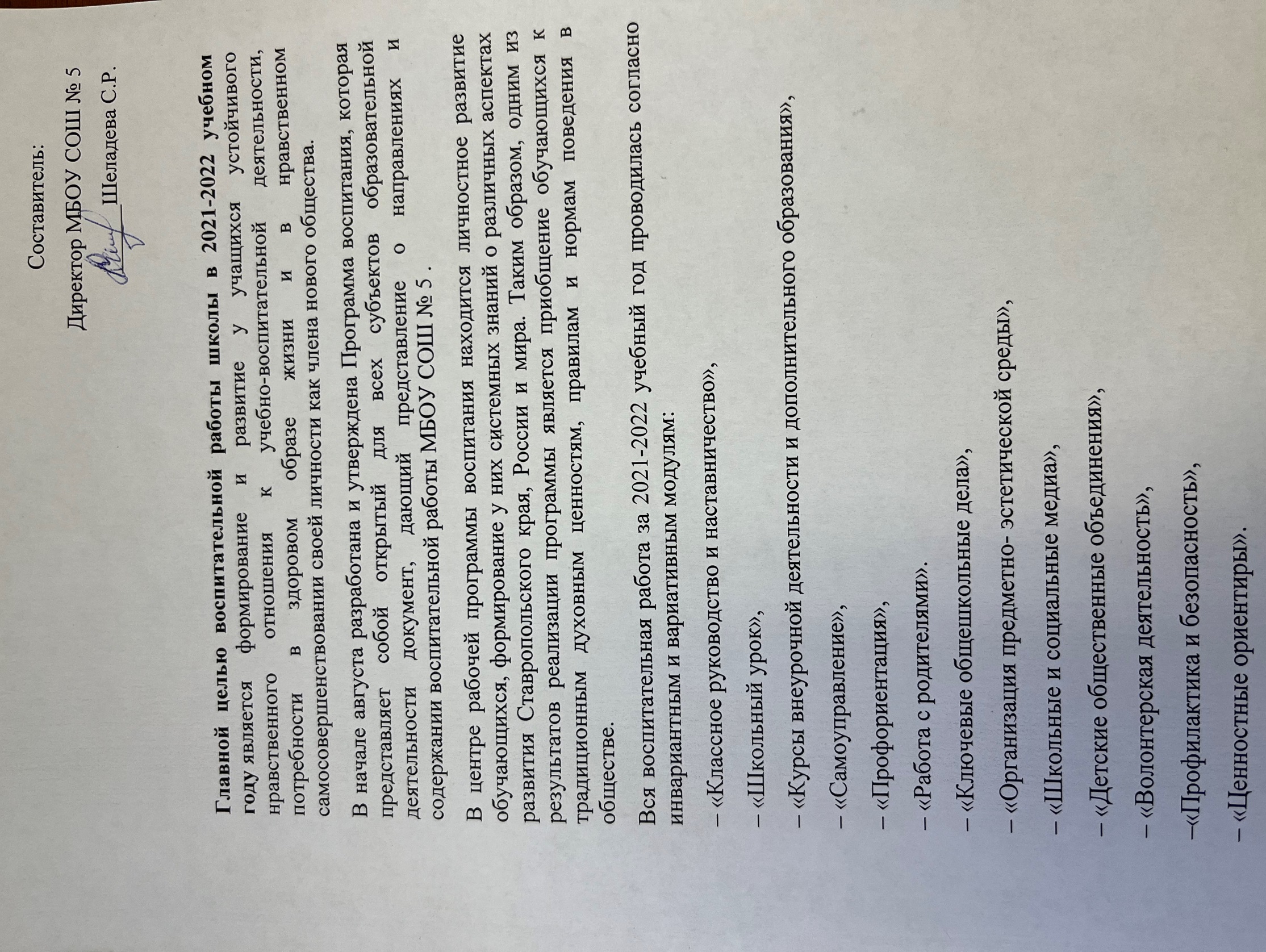 МОДУЛЬ «КЛЮЧЕВЫЕ ОБЩЕШКОЛЬНЫЕ ДЕЛА»Праздничное украшение кабинетов к 1 сентября, проведение общешкольной линейки, далее поведение Всероссийского открытого урока «ОБЖ» с приглашением сотрудников МЧС и отдела безопасности. Организован День солидарности в борьбе с терроризмом» с демонстрацией презентаций и видеофильмов «Мы помним...» во всех классах. Все классы активно приняли участие в акции «Дети Беслана», в экологической акции «Сохраним природу Ставрополья». В течение акции были проведены следующие добровольческие мероприятия под девизом «Добро нести – Добру учиться!»:посадка деревьев и субботники по благоустройству пришкольной территории;спортивная акция по пропаганде ЗОЖ «Здоровым быть модно!»;акция «Молодежь против наркотиков!» с раздачей флаеров социальной направленности;«Мы вас любим, мы вами гордимся!», патронаж ветеранов и раздача подарков.Прошли мероприятия, посвященные Дню учителя, Дню народного единства 4 ноября. Мероприятия по антитеррористической и пожарной безопасности, по профилактике дорожно-транспортного травматизма школьников в рамках акции «Внимание, дети!» (в сентябре и в мае).В рамках весенней недели добра организованы и проведены серии добровольческих мероприятий с участием школьников добровольческих отрядов РДШ, Юнармия, экологи:Проведение Уроков добра.Проведение экологических акций: по посадке зеленых насаждений и благоустройству пришкольной территории, «Каждой пичужке-кормушка», «Покормите птиц!» (изготовление скворечников).Проведение акции «Разделяй с нами» для тех, кто хочет внести свой вклад в решение мусорной проблемы в России через простые, доступные многим действия.Проведение акции «Я помню! Я горжусь!».Классные встречи с участниками военных событий и локальных воин с рассказами об их участии.      В целях профилактики детского дорожно-транспортного травматизма 22 апреля 2022 года руководитель отряда «ЮИД» Корчева Е.А.. совместно с инспектором ГИБДД провели для учащихся 1-4-х классов занятия по правилам дорожной безопасности и безопасному поведению на дороге. Во время занятия детям рассказали о возможных опасных ситуациях, которые могут возникать на дороге, и как их можно избежать при переходе проезжей части, напомнили о правильном применении световозвращающих элементов в тёмное время суток, езде на велосипедах и роликах. Особое внимание было уделено правильному использованию ремней безопасности и детских удерживающих устройств.Надеемся, что такая комплексная работа поможет более эффективно прививать нашим детям культуру поведения на дорогах, что в свою очередь минимизирует уровень детского дорожно-транспортного травматизма.Проводились тренировочные эвакуации сотрудников и учащихся в случае возникновения чрезвычайных ситуаций 10 сентября и 29 апреля. Изданы приказы, составлены планы и акты по итогам проведения учебной эвакуации.В сентябре-октябре проводился месячник Безопасности. В ходе месячника были проведены разные по форме мероприятия, в которых приняли участие все учащиеся школы, педагоги и родители. ´На уроках ОБЖ учащиеся 8-9 классов получили необходимую теоретическую информацию о возможных угрозах и правилах безопасного поведения, а так же были проведены практические занятия по оказанию первой медицинской помощи.В ноябре проводился месячник правового воспитания школьников. В рамках, которого проводились профилактические беседы с инспектором ОДН Бокаренко Е.С.Приняли активное участие во Всероссийской акции «Крылья ангела», посвященной Дню матери. В школе прошел конкурс лучших работ учащихся: стенгазет, поделок, творческих работ.В декабре прошли мероприятия, посвященные Международному Дню борьбы с коррупцией (классные часы, уроки мужества, конкурсы стенгазет и рисунков). Учащиеся 1 и 8 классов награждены грамотами за участие в раойнном конкурсе «Мы против коррупции!».Проводились мероприятия, посвященные Дню Конституции РФ (классные часы, уроки мужества), ко Дню прав человека: единый урок «Права человека».19 января зам.директора по безопасности Соколов А.А. провел инструктаж по действиям персонала и учащихся при возникновении ЧС для педагогов, ознакомили с алгоритмом действий учителя при возникновении (угрозе возникновения) чрезвычайной ситуации в здании школы, напомнили основные правила при использовании первичных средств пожаротушения и правила поведения при эвакуации в случае загорания в здании школы.Приняли участие в акциях «Блокадный хлеб» и «Неделя памяти жертв Холокоста». Ребята напечатали талоны и листовки, оформили тематический стенд, выпустили стенгазеты, подготовили творческие и проектные работы. Организованная акция дала возможность учащимся увидеть, подержать в руках и, главное, вспомнить, что для жителей блокадного Ленинграда этот кусочек, 125 грамм, был единственной надеждой на спасение.В рамках Месячника оборонно-массовой и военно-спортивной работы были проведены Уроки Мужества, конкурсы стенгазет и рисунков, конкурс чтецов.Участие в акциях:Возложение цветов к обелиску, погибшим воинам в ВОв.«Поздравление ветеранов»Онлайн акция #МойЗащитникОтечестваПоказ патриотических фильмовБиблиотечные уроки23 февраля отмечается всенародный День защитников Отечества. Это праздник доблести, мужества, чести и любви в Родине. Накануне этого события, в МБОУ СОШ № 5  прошли мероприятия, посвящённые этому празднику в рамках Всероссийской акции "День героев".18 февраля прошел конкурс стихов на военную тематику, посвященный Дню защитника Отечества.В рамках Месячника оборонно – массовой, военно-патриотической и спортивной работы с целью пропаганды спортивного образа жизни и гражданско-патриотического воспитания школьников учителем физкультуры Давудовой З.Б. организован конкурс «А ну-ка, мальчики!».В соответствии с планом воспитательной работы школы и с целью развития творческих способностей обучающихся, с 3-8 марта 2022 года в школе проведены праздничные мероприятия, посвященные празднику весны, 8 Марта.С 3 по 8 марта 2022 года учащиеся принимали участие в акциях:«Завтрак для Любимых» (приготовить завтрак для своих любимых женщин: мам, бабушек, сестер и т.д.);«Классные встречи».С 4-5.03.2022г. во всех классах проведены: классные часы; оформлен тематический стенд; конкурсы стенгазет, рисунков и проектных работ; конкурс чтецов.11 марта прошел Урок Мужества «Герои нашего времени», посвящённый подвигу одного из героев России Нургмагомеда Гаджимагомедова. Это Человек, для которого долг, честь, патриотизм, подвиг, герой – не просто слова. Подготовили видеоролик Zанаших.С 14 по 18 марта 2022 года в МБОУ СОШ № 5  прошла Неделя ЗОЖ. Основной целью недели было формирования навыков здорового образа жизни, пропаганды ответственного отношения к своему здоровью, осуществления профилактических мероприятий, направленных на формирование негативного отношения к асоциальному поведению. В период проведения акции в школе проведен цикл мероприятий разнопланового характера:лекции по духовно-нравственному воспитанию с учащимся 5-9-х классов на тему «Профилактика наркомании, табакокурения и алкоголизма»;профилактические беседы с учащимися 5-9-х классов инспектором ОДН Бокаренко Е.С.классные часы;конкурс плакатов и рисунков;спортивные мероприятия;родительские собрания «Профилактика наркомании, токсикомании «Внимание, родители, зло рядом!»акция «Сообщи, где торгуют смертью».16 апреля 2022 года в нашей школе прошел общешкольный субботник, в котором приняли участие 1-9 классы, включая классных руководителей и всего персонала школы. Для проведения субботника был составлен план мероприятий генеральной уборки территории, а за каждым классом закреплен участок с указанием ответственных учителей. Взяв самое необходимое, ученики вместе с учителями дружно вышли на борьбу с беспорядком. Все с радостью приводили в порядок школьную территорию: собирали мусор, выщипывали траву, приводили в порядок клумбы, подметали свои участки.Субботник-это не только мероприятия по очистке территории, это еще и прекрасная возможность сплотить дружный коллектив еще больше.убраны от заросшей травы и мусора обширные участки, как на пришкольной территории, так и в парковой зоне;произведена побелка деревьев;рыхление земли закрепленных участках и посадка саженцев.Надо отметить трудолюбие и истинную заинтересованность всего коллектива в качестве уборки, позволившей преобразить перед майскими праздниками наш второй дом.МОДУЛЬ «КЛАССНОЕ РУКОВОДСТВО И НАСТАВНИЧЕСТВО»Составлены планы ВР во всех классах за 2021-2022 учебный год, оформлены социальные паспорта класса, на основании которых составлен социальный паспорт школы. Утвержден список учащихся для занятий в кружках. Поданы заявки на все классы в Навигаторе.Подготовлены и проведены классные часы по темам:Всероссийский открытый урок «ОБЖ»«День солидарности в борьбе с терроризмом»«Дни белых журавлей»«Международный день распространения грамотности»«День памяти жертв фашизма»Проведение инструктажа с учащимися по профилактике коронавирусной инфекции COVID -19Неделя пожарной антитеррористической безопасности«День народного единства»Неделя дорожной безопасностиУроки безопасностиДень учителяМероприятия по экологическому воспитанию, по профилактике ПДД, по профилактике противодействия идеологии терроризма среди несовершеннолетних, по профилактике правонарушений несовершеннолетними«День правовой помощи детям»«День Неизвестного солдата»«День Героев Отечества»«День прав человека»«День Конституции»Акция «Волшебство Новогодней поры»Акция «Блокадный хлеб»Акция «Неделя памяти»«День птиц»День космонавтики.«Вахта памяти»Акции по военно-патриотическому воспитанию в рамках Плана мероприятий, посвященных 77-й годовщине Победы посвященныеАкции, посвященные 100-летию Пионерской организацииКлассными руководителями проводилась работа с учителями-предметниками по вопросу успеваемости учащихся, родителям неуспевающих и слабоуспевающих учащихся высланы уведомления по успеваемости детей, с выпиской оценок. Проводилась индивидуальная работа по повышению успеваемости учащихся. В начале октября провели акцию «Забота» (оказание помощи своим бабушкам и дедушкам). Перед каникулами проведен инструктаж с учащимися по ПБ, ПДД. Сданы отчёты по внеурочной занятости учащихся.МОДУЛЬ «САМОУПРАВЛЕНИЕ»В сентябре во всех классах прошли выборы активов, распределены обязанности. В школе создан Ученический совет, в состав которого вошли старосты 4-9-х классов. Ученическим советом проведена следующая работа:Учебная комиссия: проводились рейды по проверке учебников, тетрадей, дневников.Санитарная комиссия: проводились рейды по проверке внешнего вида учащихся.Редколлегия: Оформлялись классные уголки.Трудовая комиссия: проводились рейды по сохранности мебели.Культмассовая комиссия: принимали участие в подготовке всех основных мероприятий, согласно Плану: Дня учителя, Дня пожилых людей, Дня папы (подготовлен и смонтирован видеоролик с поздравлениями для отцов и дедушек учащихся), акций волонтеров,…. Проведена операция «Уголок» (проверка классных уголков), новогодние мероприятия.МОДУЛЬ «ШКОЛЬНЫЙ УРОК»1 сентября проведен Урок Знаний, Всероссийский урок МЧС, Всероссийский урок, приуроченный ко ДНЮ гражданской обороны РФ, с проведением тренировок по защите детей от ЧС, музейный урок  - Урок памяти (День памяти политических репрессий), активно приняли участие в проведении Урока Цифры (сертификаты прилагаются), Урока добра, профориентационных уроков в 5-9-х классов, уроки Трезвости, единые уроки согласно Календарю мероприятий программы воспитания на 2021-2022 учебный год.7 апреля прошел в школе День здоровья.В целях духовно-нравственного развития и воспитания учащихся, воспитания российской гражданской идентичности, патриотизма, уважения к Отечеству, уважения к государственным праздникам России  согласно плану мероприятий, посвященного 8-й годовщине воссоединения Крыма с Россией в рамках фестиваля «Крымская весна» в школе прошли мероприятия, посвященные памятной дате: классные часы, открытые уроки, конкурс рисунков «Мы вместе», просмотры видеоматериалов, интерактивные экскурсии «Интересные и необычные места Крыма». Классные руководители начальных классов провели увлекательную «экскурсию» по полуострову: ребята с интересом слушали о самых известных городах, о природе и животном мире, о крымских пещерах, о тайнах морских глубин. Также в классах организовали тематические выставки рисунков. В 5-9-х классах обучающиеся говорили об истории Крыма, о его многолетней борьбе с разными завоевателями, участии крымчан в Великой Отечественной войне, обороне Севастополя, важности полуострова для России.22 апреля во всем мире традиционно отмечается День Земли. К этому празднику в нашей школе прошли классные часы. Классные руководители рассказали ребятам об истории Международного дня Земли, о его многолетних традициях. Также ученики узнали про Колокол мира, который звонит по всей планете 22 апреля. Ребята узнали о богатстве ресурсов, которыми обладает планета, о бережном отношении к природе, сохранении животных и растений, познакомились с экологическими проблемами в мире и у нас.В рамках месячника «Дни экологии» 25 апреля прошли классные часы в 1-4-х классах, посвященные Дню Эколят. Эколята -это настоящие друзья природы, которые хотят сделать мир чище, которые мечтают спасти окружающую среду от загрязнений! Эколята- защитники природы. Цель проведения Дня Эколят – развитие экологического образования, экологической культуры и просвещения учащихся, сохранение природы, её растительного и животного мира.В целях привлечения внимания учащихся к проблемам окружающей среды, воспитания бережного и внимательного отношения к природе, формирования экологической культуры и экологического стиля мышления, 23-25 апреля для учащихся 1-9-х классов проведены экологические уроки «Разделяй с нами», посвященные раздельному сбору мусора и переработке отходов.МОДУЛЬ «ПРОФОРИЕНТАЦИЯ»Учащиеся из 6-9-х классов нашей школы посетили профессиональные пробы в рамках профориентационного проекта «Билет в будущее».В рамках проекта в 6-9-х классах проведены профориентационные уроки. Проведена виртуальная экскурсия по предприятиям. Участвовали в открытых онлайн-уроках «ПроеКТОриЯ», направленных на раннюю профориентацию: 22 сентября 2021г. – «Кулинарное дело» и 28 сентября 2021г. – Профессия «Ландшафтный дизайнер».МОДУЛЬ «ВОЛОНТЕРСКАЯ ДЕЯТЕЛЬНОСТЬ».В рамках акции «Помоги пойти учиться» руководитель волонтерского отряда Корчева Е.А..совместно с членами отряда организовали сбор средств и купили канцелярские принадлежности ученику 3 класса, опекаемому, Якубову И.Р. В сборе приняли участие все классы без исключения. А классы начальной школы были особенно активны. Некоторые ребята даже готовили целые подарки от себя лично.В нашей школе уже традиционной стала благотворительная акция «Спешите делать добро», в ходе которой волонтеры помогают пожилым жителям г.о.Королев .МОДУЛЬ «ПРОФИЛАКТИКА И БЕЗОПАСНОСТЬ»В рамках реализации данного модуля проводились следующие мероприятия:Проведение Недели ЗОЖпроведение общешкольных родительских собраний на тему «Цифровая безопасность. Терроризм – угроза 21 века», «Безопасность детей-наша общая забота», проведение акции «Внимание дети» (в 2 раза в год);проведение мероприятий, посвященных 8-й годовщине воссоединения Крыма с Россией;проведение бесед с родителями по профилактике ДТП, профилактике противодействия идеологии терроризма в молодежной среде и на классных родительских собраниях. Оказана помощь учащимся в изготовлении картсхем-маршрута «Дом-школа-дом»;Большая работа проводилась и проводится по профилактике беспризорности и безнадзорности несовершеннолетних. За учебный год проведено 5 заседаний Совета профилактики, где рассматривали вопросы: о профилактической работе с детьми пропускающими занятия.Анализируя проделанную работу по профилактике беспризорности и безнадзорности несовершеннолетних за 2021-2022 учебный год, можно сказать, что поставленных целей добились, наблюдается положительная динамика – детей, состоящих на всех видах учета нет.Проведена информационно-разъяснительная работа среди учащихся 7-9 классов и их родителей (классные часы, родительские собрания) о вреде табакокурения, употребления наркотиков и спиртных напитков, демонстрация фильма «Трезвая Россия».Во всех классах проведены классные часы, уроки трезвостис целью  информирования  учащихся о трезвеннических традициях и преимуществах здорового образа жизни.     Учащиеся выясняли причины употребления алкоголя, как можно помочь осознать пагубность влияния алкоголя на жизнь, находили доводы в пользу отказа от алкоголя, учились приводить аргументы в пользу отказа от принятия спиртного.В начальных классах прошли классные часы, где учащимся разъяснили, что употребление спиртного очень вредно для растущего организма. Недопустимо, когда ребёнок в раннем возрасте начинает употреблять пиво, коктейли и другие спиртосодержащие напитки. Он хуже растёт, быстрее устаёт при работе, плохо учится, часто болеет. Алкоголь при неумеренном употреблении вызывает заболевания желудка и других органов, нарушает работу всего организма. Особенно опасен алкоголь для детей. Даже несколько глотков спиртного могут вызвать у ребёнка сильное отравление. Постоянное употребление спиртного приводит к деградации всего организма в целом.С учащимися  5-9-х классов инспектором ОДН Бокаренко Е.С. проведены профилактические беседы  на тему «Безопасность в сети интернет», где он рассказал ребятам о том, что не стоит вступать в переписку в социальных сетях с людьми, предлагающими лёгкий заработок. Это могут быть злоумышленники, занимающиеся сбытом наркотиков, распространением через социальные сети игр, подвергающих опасности жизнь подростков.  Дистанционно вовлечь школьников в преступную деятельность могут и лица, состоящие в экстремистских сообществах.Ежемесячно, согласно графику, классными руководителями проводятся лекции по духовно-нравственному воспитанию учащихся.
В ходе, которых затронуты вопросы об общественно опасных посягательств в информационно-телекоммуникационных сетях,  от таких способов разрушительного воздействия на психику детей, как кибербуллинг (жестокое обращение с детьми в виртуальной среде) и буллицид (доведение до самоубийства путем психологического насилия).Данный вопрос рассматривается на каждом родительском собрании. В октябре проведено общешкольное родительское собрание на тему «Роль семьи в предупреждении и профилактики правонарушений среди несовершеннолетних».Профилактическая антинаркотическая работа проводится активистами ученического самоуправления. Дети и наркотики... Это одно из самых страшных явлений в современном обществе. Ребята провели акцию «Скажем «Нет!» наркотикам», подготовили буклеты и листовки за здоровый образ жизни и против вредных привычек, раздали своим сверстникам с призывом быть предельно бдительными, не поддаваться различного вида соблазнам, ценить жизнь и помнить о том, что «мир прекрасен без наркотиков». С целью профилактики преступности в молодежной среде, а также других правонарушений и преступлений, совершаемых несовершеннолетними, в рамках реализации оперативно-профилактической операции «Твой выбор» 18 апреля в школе была организована встреча учащихся с инспекторами ОДН майором полиции Бокаренко Е.С. Встреча с подростками в школе и проведение плановых профилактических бесед является неотъемлемой частью совместной работы инспектора по делам несовершеннолетних и социального педагога школы.Поднимались вопросы не только о правонарушениях, но и употреблении электронных сигарет несовершеннолетними. Полицейские отмечают, что подобный вид курения и парения очень быстро формирует никотиновую зависимость и в будущем его приверженцы, как правило, переходят на обычный табак. Как правило, большая часть курильщиков успевают пристраститься к вредной привычке в подростковом возрасте. Между тем, никотин, содержащийся в электронных сигаретах, обладает ничуть не менее вредным воздействием, чем в традиционных табачных изделиях. Он пагубно влияет не только на общее состояние организма, но также на умственную активность подростков. Сотрудник полиции порекомендовал довести данную информацию до родителей.МОДУЛЬ «РАБОТА С РОДИТЕЛЯМИ»Классные руководители ведут работу по укреплению связи с родителями обучающихся. В основу работы положены принципы: сотрудничество родителей и педколлектива школы; ответственность родителей и коллектива школы за результаты воспитания детей; взаимного доверия. Свою работу ведет родительский комитет. Наиболее активны родители обучающихся начальной школы.В первой четверти проведено два общешкольного родительского лектория («Профилактика дорожно-транспортного травматизма школьников» от 28 августа и «Роль семьи в профилактике и предупреждении правонарушений» от 20 октября). Основная  цель родительских собраний -  информирование родителей о  видах профилактических мероприятий, которые  могут способствовать  предотвращению правонарушений в подростковой среде.Проведены беседы с родителями по профилактике ДТП и на классных родительских собраниях. Оказана помощь учащимся в изготовлении картсхем-маршрута «Дом-школа-дом». Проводилось педагогическое просвещение родителей по вопросам воспитания детей. В течение четверти проводились по мере необходимости индивидуальные консультации для родителей по вопросу успеваемости учащихся. Поддерживалась связь с учителями-предметниками.Родители учащихся ознакомлены с информацией по оздоровлению детей, мошенничеству через соцсети, об «Участии в переписи населения на портале Госуслуги», об участии в голосовании «Комфортная городская среда».20 октября 2021 года проведено общешкольное родительское собрание на тему «Роль семьи в предупреждении и профилактики правонарушений среди несовершеннолетних». Основная  цель родительского собрания -  информирование родителей о  видах профилактических мероприятий, которые  могут способствовать  предотвращению правонарушений в подростковой среде. Работа школы по профилактике правонарушений и преступлений среди несовершеннолетних ведется в соответствии с законом РФ «Об образовании», Федеральным законом «Об основах системы профилактики безнадзорности и правонарушений несовершеннолетних».Встреча родителей с представителями вышеуказанных ведомств, а также с  Администрацией школы, курирующих вопросы безопасности и жизнедеятельности детей, способствовала расширению кругозора по данной проблеме.На родительском собрании были затронуты вопросы об экстремизме, наркомании в подростковой среде, об ответственности родителей за воспитание детей, об опасности в сети  интернет, о мерах по профилактике правонарушений среди  подростков, об административной и уголовной ответственности, о формировании духовности, нравственности, патриотизма в современной семье.Классные руководители ведут работу по укреплению связи с родителями обучающихся. В основу работы положены принципы: сотрудничество родителей и педколлектива школы; ответственность родителей и коллектива школы за результаты воспитания детей; взаимного доверия. Свою работу ведет родительский комитет. Наиболее активны родители обучающихся начальной школы.8 апреля проведено общешкольное роодительское собрание с приглашением сотрудников ГИБДД «Безопасность детей-наша общая забота». Проведены беседы с родителями по профилактике ДТП, профилактике противодействия идеологии терроризма в молодежной среде и на классных родительских собраниях. В течение учебного года проводились по мере необходимости индивидуальные консультации для родителей по вопросу успеваемости учащихся. Поддерживалась связь с учителями-предметниками.Мощное воздействие на детей, их нравственные установки оказывает широко распространяемая кино- и видеопродукция, напичканная сценами убийств, грабежей, разбоев, хулиганства, изнасилований, самоубийств и других преступных и антиобщественных проявлений.В связи с этим необходимо направить все усилия на защиту детей от информации, причиняющей вред их здоровью и развитию.Таким образом, можно сделать вывод, что терроризм обусловлен общественными противоречиями. Они оказывают негативное влияние на все стороны общественной жизни. Важнейшей предпосылкой эффективной борьбы с терроризмом наряду с мерами правоохранительных органов спецслужб, является умение граждан противостоять терактам, правильно себя вести в условиях этой опасности.МОДУЛЬ «ДЕТСКИЕ ОБЩЕСТВЕННЫЕ ОБЪЕДИНЕНИЯ»В соответствии с планом воспитательной работы школы и с целью развития творческих способностей обучающихся приняли участие:в акции «Осенний марафон добрых дел-2021».В течение акции были проведены следующие добровольческие мероприятия под девизом «Добро нести – Добру учиться!»:- посадка деревьев и субботники по благоустройству пришкольной территории;- спортивная акция по пропаганде ЗОЖ «Здоровым быть модно!»;- акция «Молодежь против наркотиков!» с раздачей флаеров социальной направленности;- «Мы вас любим, мы вами гордимся!», патронаж ветеранов и раздача подарков.в рамках военно-патриотического месячника:- Обелиск- «Поздравление ветеранов»- онлайн акция #МойЗащитникОтечества- флешмоб «Будь готов!»с 3 по 8 марта 2022 года учащиеся принимали участие в акциях:- «Завтрак для Любимых» (приготовить завтрак для своих любимых женщин: мам, бабушек, сестер и т.д.);- «Классные встречи».в акции «Весенняя неделя добра» среди детских добровольческих отрядов.В рамках весенней недели добра организованы и проведены серии добровольческих мероприятий с участием школьников добровольческих отрядов РДШ, Юнармия, экологи:Проведение Уроков добра.Проведение экологических акций: по посадке зеленых насаждений и благоустройству общественных территорий города (территории школы, близлежащих улиц, парков и др.); оказание бездомным животным, птицам (изготовление скворечников, участие в работе обществ по защите животных и др.).Проведение акции «Разделяй с нами» для тех, кто хочет внести свой вклад в решение мусорной проблемы в России через простые, доступные многим действия.Проведение акции «Я помню! Я горжусь!».Классные встречи с участниками военных событий и локальных воин с рассказами об их участии.4 мая в преддверии Дня Победы члены военно-патриотического кружка «Поиск» приняли активное участие в проведении краевой акции «Дороги Победы», прошли по главной улице аула с полотном Победы.Ребята показали свои знания о правилах безопасности при передвижениях на улице, а также умение ориентироваться на схемах индивидуального маршрута «Дом-школа-дом».ОРГАНИЗАЦИЯ ПРЕДМЕТНО-ЭСТЕТИЧЕСКОЙ СРЕДЫ1. Приняли участие в районном творческом конкурсе «Мы против коррупции!» (2. Районная историческая викторина «Дни воинской славы России, Города-герои…»3. Районный конкурс видеороликов «Как прекрасен этот мир»4. О предоставлении отчета о деятельности организации по итогам первогоо полугоддия 2021-2022 учебноого года на заседании Координационного совета районной ДОО СДО «Дети Нефтекумья»- Шаньязов Абдула, почетная грамота за участие.5. Краевая экологическая акция «День единых действий». День леса, день воды.- ученики 7 класса (10 чел.) – сертификат за активное участие.6. Большой этнографический диктант-2021- ученики и педагоги школы в количестве 35 чел. приняли активное участие и получили сертификаты.7. Тест по истории Вов-2021- ученики школы в количестве 27 чел. приняли активное участие и получили сертификаты.8. 18 мая 2022 года проведен Последний звонок для учащихся 9 класса.ВЫВОДЫ:анализируя проделанную работу за 2021-2022 учебный год, можно сказать, что поставленных целей добились в полной мере. Проделанная работа способствовала формированию коллективов классов, интеллектуальному (участие в конкурсах разного уровня), нравственному и физическому становлению личности, созданию условий для развития индивидуальных и творческих способностей, прививали навыки культуры общения, обогащали знания ребят. Учащиеся в классах охвачены поручениями с учетом их интересов.ПРЕДЛОЖЕНИЯ:Нужно продолжать работу по повышению качества знаний в классах, формированию ценностных ориентаций учащихся, определенного отношения к миру и событиям в нем;продолжить участие в конкурсном и олимпиадном движении;продолжить работу по привлечению родителей в жизни класса и школы;продолжить работу по формированию у обучающихся гражданско-патриотического сознания, духовно-нравственных ценностей гражданина; продолжить создание условий для формирования нравственных ценностей и ведущих жизненных ориентиров.совершенствовать оздоровительную работу с обучающимися, прививать навыки здорового образа жизни, развивать коммуникативные навыки, формировать методы безконфликтного общения.Педагогу-организатору Полтавченко А.И. поддерживать творческую активность обучающихся во всех сферах деятельности; активизировать ученическое самоуправление.Классным руководителям создавать условия для развития общешкольного коллектива; совершенствовать систему семейного воспитания, повышать ответственность родителей за воспитание и обучение детей.